Révision partielle des principes directeurs d’examen du prunier japonaisDocument établi par le Bureau de l’UnionAvertissement : le présent document ne représente pas les principes ou les orientations de l’UPOV	Le présent document a pour objet de présenter une proposition de révision partielle des principes directeurs d’examen du prunier japonais (document TG/84/4 Corr. 2 Rev.).	Les informations générales concernant la proposition de révision partielle des principes directeurs d’examen du prunier japonais figurent dans le document TC/57/2 “Principes directeurs d’examen”.	À sa cinquante-deuxième session, le Groupe de travail technique sur les plantes fruitières (TWF) a examiné une proposition de révision partielle du questionnaire technique des principes directeurs d’examen du prunier japonais (Prunus salicina Lindl.) sur la base du document TWP/5/13 “Revision of  Test Guidelines”, paragraphe 17 et annexe XIV.  Le TWF est convenu de proposer d’inclure les caractères suivants dans le questionnaire technique (les caractères à inclure sont indiqués en surbrillance et soulignés) (voir le paragraphe 88 du document TWF/52/10 “Report”) :	Les ajouts proposés dans la section 5 du questionnaire technique sont indiqués en surbrillance et soulignés.[Fin du document]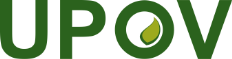 FUnion internationale pour la protection des obtentions végétalesComité techniqueCinquante-septième session
Genève, 25 et 26 octobre 2021TC/57/21Original : anglaisDate : 4 septembre 2021Numéro du caractère(*)Nom du caractère2Arbre : vigueur5Spur : longueur12(*)Limbe : forme14(*)Limbe : angle de l’apex (pointe exclue)20(*)Pédoncule : longueur21Fleur : diamètre29(*)Fruit : taille32(*)Fruit : forme en vue latérale40(*)Fruit : couleur de fond de l’épiderme42(*)Fruit : lavis46(*)Fruit : couleur de la chair51(*)Fruit : adhérence du noyau à la chair53(*)Noyau : taille60(*)Époque de début de floraison61(*)Époque du début de la maturité des fruitsQUESTIONNAIRE TECHNIQUEQUESTIONNAIRE TECHNIQUEPage {x} de {y}Numéro de référence :Numéro de référence :Numéro de référence :5.	Caractères de la variété à indiquer (Le chiffre entre parenthèses renvoie aux caractères correspondants dans les principes directeurs d’examen;  prière d’indiquer la note appropriée.).5.	Caractères de la variété à indiquer (Le chiffre entre parenthèses renvoie aux caractères correspondants dans les principes directeurs d’examen;  prière d’indiquer la note appropriée.).5.	Caractères de la variété à indiquer (Le chiffre entre parenthèses renvoie aux caractères correspondants dans les principes directeurs d’examen;  prière d’indiquer la note appropriée.).5.	Caractères de la variété à indiquer (Le chiffre entre parenthèses renvoie aux caractères correspondants dans les principes directeurs d’examen;  prière d’indiquer la note appropriée.).5.	Caractères de la variété à indiquer (Le chiffre entre parenthèses renvoie aux caractères correspondants dans les principes directeurs d’examen;  prière d’indiquer la note appropriée.).5.	Caractères de la variété à indiquer (Le chiffre entre parenthèses renvoie aux caractères correspondants dans les principes directeurs d’examen;  prière d’indiquer la note appropriée.).CaractèresCaractèresCaractèresExemplesNote5.1
(2)Arbre : vigueurArbre : vigueurArbre : vigueurfaiblefaiblefaible1[  ]très faible à faibletrès faible à faibletrès faible à faible2[  ]faiblefaiblefaibleBlack Gold, Satsuma3[  ]faible à moyennefaible à moyennefaible à moyenne4[  ]moyennemoyennemoyenneAutumn Giant, Suplumeleven5[  ]moyenne à fortemoyenne à fortemoyenne à forte6[  ]forteforteforteRobusto, Royal Diamond, Taiyou7[  ]forte à très forteforte à très forteforte à très forte8[  ]très fortetrès fortetrès forte9[  ]5.2
(5)Spur : longueurSpur : longueurSpur : longueurtrès courtetrès courtetrès courte1[  ]très courte à courtetrès courte à courtetrès courte à courte2[  ]courtecourtecourteLaroda, Sordum3[  ]courte à moyennecourte à moyennecourte à moyenne4[  ]moyennemoyennemoyenneFrontier5[  ]moyenne à longuemoyenne à longuemoyenne à longue6[  ]longuelonguelongueOctober Purple7[  ]longue à très longuelongue à très longuelongue à très longue8[  ]très longuetrès longuetrès longue9[  ]5.3
(12)Limbe : formeLimbe : formeLimbe : formeovaleovaleovale1[  ]elliptiqueelliptiqueelliptiqueBlack Gold, October Purple, Syokou, Taiyou2[  ]obovaleobovaleobovaleKanro, Kelsey3[  ]CaractèresCaractèresCaractèresExemplesNote5.4
(14)Limbe : angle de l’apex (pointe exclue)Limbe : angle de l’apex (pointe exclue)Limbe : angle de l’apex (pointe exclue)aiguaiguaiguOzark Premier, Taiyou 1[  ]droitdroitdroitSatsuma2[  ]obtusobtusobtusMethley3[  ]5.5
(20)Pédoncule : longueurPédoncule : longueurPédoncule : longueurtrès courtetrès courtetrès courte1[  ]très courte à courtetrès courte à courtetrès courte à courte2[  ]courtecourtecourteMethley3[  ]courte à moyennecourte à moyennecourte à moyenne4[  ]moyennemoyennemoyenneQueen Ann, Shiro5[  ]moyenne à longuemoyenne à longuemoyenne à longue6[  ]longuelonguelongueRed Ace, Taiyou7[  ]longue à très longuelongue à très longuelongue à très longue8[  ]très longuetrès longuetrès longue9[  ]5.6
(21)Fleur : diamètreFleur : diamètreFleur : diamètretrès petittrès petittrès petit1[  ]très petit à petittrès petit à petittrès petit à petit2[  ]petitpetitpetitBlack Gold, Nubiana3[  ]petit à moyenpetit à moyenpetit à moyen4[  ]moyenmoyenmoyenOctober Purple, Shiro, Taiyou5[  ]moyen à grandmoyen à grandmoyen à grand6[  ]grandgrandgrandKiyou, Methley, Ozark Premier7[  ]grand à très grandgrand à très grandgrand à très grand8[  ]très grandtrès grandtrès grand9[  ]CaractèresCaractèresCaractèresExemplesNote5.1 7
(29)Fruit : tailleFruit : tailleFruit : tailletrès petite très petite très petite Methley1[  ]très petite à petitetrès petite à petitetrès petite à petite2[  ]petitepetitepetiteAllo, Eldorado3[  ]petite à moyennepetite à moyennepetite à moyenne4[  ]moyennemoyennemoyenneShiro5[  ]moyenne à grossemoyenne à grossemoyenne à grosse6[  ]grossegrossegrosseAngeleno, Taiyou7[  ]grosse à très grossegrosse à très grossegrosse à très grosse8[  ]très grossetrès grossetrès grosseSongold9[  ]5.8
(32)Fruit : forme en vue latéraleFruit : forme en vue latéraleFruit : forme en vue latéraleoblongueoblongueoblongueReubennel1[  ]elliptiqueelliptiqueelliptiqueOzark Premier, Taiyou2[  ]circulaire  circulaire  circulaire  Red Beauty, Shiro3[  ]aplatieaplatieaplatieFriar4[  ]cordiformecordiformecordiformeMorettini 3555[  ]obovaleobovaleobovale6[  ]obcordiforme obcordiforme obcordiforme Santa Rosa7[  ]5.2 9   
(40)Fruit : couleur de fond de l’épiderme Fruit : couleur de fond de l’épiderme Fruit : couleur de fond de l’épiderme non visiblenon visiblenon visibleAngeleno1[  ]vertvertvertGaviota, Santa Rosa2[  ]vert jaunâtrevert jaunâtrevert jaunâtreSongold, Taiyou3[  ]jaunejaunejauneShiro4[  ]CaractèresCaractèresCaractèresExemplesNote5.3 10 
(42)Fruit : lavis Fruit : lavis Fruit : lavis jaunejaunejauneGolden Japan1[  ]jaune orangéjaune orangéjaune orangéFormosa2[  ]rouge rouge rouge Red Beauty3[  ]pourprepourprepourpreStarking Delicious, Taiyou4[  ]bleu violetbleu violetbleu violetKarari, Morettini 3555[  ]bleu foncébleu foncébleu foncéBlack Amber6[  ]noirnoirnoirAngeleno7[  ]5.4 11  
(46)Fruit : couleur de la chairFruit : couleur de la chairFruit : couleur de la chairblanchâtreblanchâtreblanchâtreTaiyou1[  ]verteverteverteReina Claudia2[  ]vert jaunâtrevert jaunâtrevert jaunâtreShiro3[  ]jaunejaunejauneAngeleno, Golden Japan, Reubennel4[  ]orangeorangeorangeBlack Amber, Sun Gold5[  ]rouge moyenrouge moyenrouge moyenSatsuma, Sordum6[  ]rouge foncé rouge foncé rouge foncé Beauty, Hawera, Karari, Stark Delicious7[  ]pourprepourprepourpreSangue di Drago8[  ]5.12
(51)Fruit : adhérence du noyau à la chairFruit : adhérence du noyau à la chairFruit : adhérence du noyau à la chairnon-adhérentnon-adhérentnon-adhérentFortune1[  ]semi-adhérentsemi-adhérentsemi-adhérentNubiana, Taiyou2[  ]adhérentadhérentadhérentShiro, Sungold3[  ]CaractèresCaractèresCaractèresExemplesNote5.13
(53)Noyau : tailleNoyau : tailleNoyau : tailletrès petitetrès petitetrès petite1[  ]très petite à petitetrès petite à petitetrès petite à petite2[  ]petitepetitepetiteAngeleno, Eldorado3[  ]petite à moyennepetite à moyennepetite à moyenne4[  ]moyennemoyennemoyenneTaiyou, Wickson5[  ]moyenne à grandemoyenne à grandemoyenne à grande6[  ]grandegrandegrandeFreedom7[  ]grande à très grandegrande à très grandegrande à très grande8[  ]très grandetrès grandetrès grande9[  ]5.5 14    (60)Époque de début de floraisonÉpoque de début de floraisonÉpoque de début de floraisontrès précocetrès précocetrès précoceDurado, Karari, Red Beauty 1[  ]très précoce à précocetrès précoce à précocetrès précoce à précoce2[  ]précoceprécoceprécoceFortune, Mariposa, Taiyou3[  ]précoce à moyenneprécoce à moyenneprécoce à moyenne4[  ]moyennemoyennemoyenneGreen Sun, Nubiana5[  ]moyenne à tardivemoyenne à tardivemoyenne à tardive6[  ]tardivetardivetardiveGaviota, Shiro7[  ]tardive à très tardivetardive à très tardivetardive à très tardive8[  ]très tardivetrès tardivetrès tardiveAngeleno, Simka9[  ]CaractèresCaractèresCaractèresExemplesNote5.6 15   (61)Époque du début de la maturité des fruitsÉpoque du début de la maturité des fruitsÉpoque du début de la maturité des fruitstrès précocetrès précocetrès précoceBeauty, Durado, Red Noble1[  ]très précoce à précocetrès précoce à précocetrès précoce à précoce2[  ]précoceprécoceprécoceMariposa, Shiro3[  ]précoce à moyenneprécoce à moyenneprécoce à moyenne4[  ]moyennemoyennemoyenneBlack Gold, Gaviota5[  ]moyenne à tardivemoyenne à tardivemoyenne à tardive6[  ]tardivetardivetardiveAngeleno, Nubiana, Taiyou7[  ]tardive à très tardivetardive à très tardivetardive à très tardive8[  ]très tardivetrès tardivetrès tardiveAkihime, Autumn Giant, Golden King9[  ]